.CROSS, POINT, ¼ TURN CROSS, POINT, CROSS, POINT, ¼ TURN CROSS, POINTWEAVE RIGHT WITH POINT, WEAVE LEFTWEAVE LEFT WITH POINT, WEAVE RIGHTREPEATMackenzie's Stroll (Ultra-Beginner Version)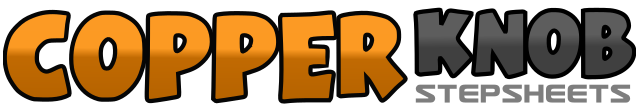 .......Count:24Wall:2Level:Ultra Beginner.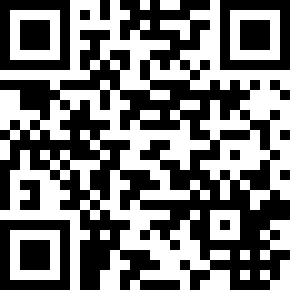 Choreographer:Ben Heggy (USA)Ben Heggy (USA)Ben Heggy (USA)Ben Heggy (USA)Ben Heggy (USA).Music:Somebody's Hero - Jamie O'NealSomebody's Hero - Jamie O'NealSomebody's Hero - Jamie O'NealSomebody's Hero - Jamie O'NealSomebody's Hero - Jamie O'Neal........1-2Cross left over right, point right to right side3-4Cross right over left, stepping ¼ turn right, point left to left side5-6Cross left over right, point right to right side7-8Cross right over left stepping ¼ turn right, point left to left side1-2Cross left over right, step right to right side3-4Cross left behind right, point right to right side5-6Cross right over left, step left to left side7-8Cross right behind left, step left to left side1-2Cross right over left, step left to left side3-4Cross right behind left, point left to left side5-6Cross left over right, step right to right side7-8Cross left behind right, step right to right side